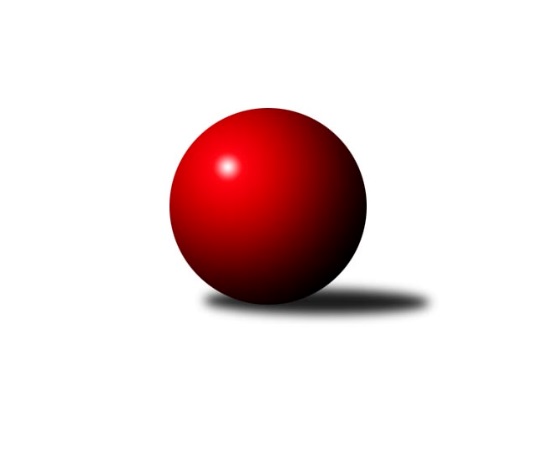 Č.1Ročník 2018/2019	20.5.2024 Východočeský přebor skupina B 2018/2019Statistika 1. kolaTabulka družstev:		družstvo	záp	výh	rem	proh	skore	sety	průměr	body	plné	dorážka	chyby	1.	SKP Kuželky Hradec Králové A	1	1	0	0	14 : 2 	(11.0 : 1.0)	2762	2	1847	915	20	2.	KK Zalabák Smiřice B	1	1	0	0	14 : 2 	(8.0 : 4.0)	2593	2	1801	792	58	3.	SK SC Svitavy-Lány A	1	1	0	0	12 : 4 	(1.0 : 1.0)	2695	2	1830	865	42	4.	SKK Náchod B	1	1	0	0	12 : 4 	(6.5 : 5.5)	2564	2	1727	837	51	5.	SK Solnice B	1	1	0	0	12 : 4 	(7.0 : 5.0)	2548	2	1747	801	40	6.	KK V. Mýto B	1	1	0	0	10 : 6 	(6.0 : 6.0)	2549	2	1706	843	22	7.	SK Rybník A	1	0	0	1	6 : 10 	(6.0 : 6.0)	2503	0	1673	830	34	8.	TJ Start Rychnov n/K C	1	0	0	1	4 : 12 	(5.5 : 6.5)	2519	0	1727	792	47	9.	KK Dobruška B	1	0	0	1	4 : 12 	(1.0 : 1.0)	2492	0	1790	702	67	10.	SK Kuželky Přelouč A	1	0	0	1	4 : 12 	(5.0 : 7.0)	2418	0	1733	685	65	11.	SKP Kuželky Hradec Králové B	1	0	0	1	2 : 14 	(1.0 : 11.0)	2510	0	1755	755	45	12.	SK SC Svitavy-Lány B	1	0	0	1	2 : 14 	(4.0 : 8.0)	2456	0	1745	711	58Tabulka doma:		družstvo	záp	výh	rem	proh	skore	sety	průměr	body	maximum	minimum	1.	SKP Kuželky Hradec Králové A	1	1	0	0	14 : 2 	(11.0 : 1.0)	2762	2	2762	2762	2.	KK Zalabák Smiřice B	1	1	0	0	14 : 2 	(8.0 : 4.0)	2593	2	2593	2593	3.	SK SC Svitavy-Lány A	1	1	0	0	12 : 4 	(1.0 : 1.0)	2695	2	2695	2695	4.	KK V. Mýto B	1	1	0	0	10 : 6 	(6.0 : 6.0)	2549	2	2549	2549	5.	SK Solnice B	0	0	0	0	0 : 0 	(0.0 : 0.0)	0	0	0	0	6.	SKP Kuželky Hradec Králové B	0	0	0	0	0 : 0 	(0.0 : 0.0)	0	0	0	0	7.	SK Rybník A	0	0	0	0	0 : 0 	(0.0 : 0.0)	0	0	0	0	8.	SK SC Svitavy-Lány B	0	0	0	0	0 : 0 	(0.0 : 0.0)	0	0	0	0	9.	SKK Náchod B	0	0	0	0	0 : 0 	(0.0 : 0.0)	0	0	0	0	10.	KK Dobruška B	0	0	0	0	0 : 0 	(0.0 : 0.0)	0	0	0	0	11.	TJ Start Rychnov n/K C	1	0	0	1	4 : 12 	(5.5 : 6.5)	2519	0	2519	2519	12.	SK Kuželky Přelouč A	1	0	0	1	4 : 12 	(5.0 : 7.0)	2418	0	2418	2418Tabulka venku:		družstvo	záp	výh	rem	proh	skore	sety	průměr	body	maximum	minimum	1.	SKK Náchod B	1	1	0	0	12 : 4 	(6.5 : 5.5)	2564	2	2564	2564	2.	SK Solnice B	1	1	0	0	12 : 4 	(7.0 : 5.0)	2548	2	2548	2548	3.	KK V. Mýto B	0	0	0	0	0 : 0 	(0.0 : 0.0)	0	0	0	0	4.	SKP Kuželky Hradec Králové A	0	0	0	0	0 : 0 	(0.0 : 0.0)	0	0	0	0	5.	KK Zalabák Smiřice B	0	0	0	0	0 : 0 	(0.0 : 0.0)	0	0	0	0	6.	SK Kuželky Přelouč A	0	0	0	0	0 : 0 	(0.0 : 0.0)	0	0	0	0	7.	TJ Start Rychnov n/K C	0	0	0	0	0 : 0 	(0.0 : 0.0)	0	0	0	0	8.	SK SC Svitavy-Lány A	0	0	0	0	0 : 0 	(0.0 : 0.0)	0	0	0	0	9.	SK Rybník A	1	0	0	1	6 : 10 	(6.0 : 6.0)	2503	0	2503	2503	10.	KK Dobruška B	1	0	0	1	4 : 12 	(1.0 : 1.0)	2492	0	2492	2492	11.	SKP Kuželky Hradec Králové B	1	0	0	1	2 : 14 	(1.0 : 11.0)	2510	0	2510	2510	12.	SK SC Svitavy-Lány B	1	0	0	1	2 : 14 	(4.0 : 8.0)	2456	0	2456	2456Tabulka podzimní části:		družstvo	záp	výh	rem	proh	skore	sety	průměr	body	doma	venku	1.	SKP Kuželky Hradec Králové A	1	1	0	0	14 : 2 	(11.0 : 1.0)	2762	2 	1 	0 	0 	0 	0 	0	2.	KK Zalabák Smiřice B	1	1	0	0	14 : 2 	(8.0 : 4.0)	2593	2 	1 	0 	0 	0 	0 	0	3.	SK SC Svitavy-Lány A	1	1	0	0	12 : 4 	(1.0 : 1.0)	2695	2 	1 	0 	0 	0 	0 	0	4.	SKK Náchod B	1	1	0	0	12 : 4 	(6.5 : 5.5)	2564	2 	0 	0 	0 	1 	0 	0	5.	SK Solnice B	1	1	0	0	12 : 4 	(7.0 : 5.0)	2548	2 	0 	0 	0 	1 	0 	0	6.	KK V. Mýto B	1	1	0	0	10 : 6 	(6.0 : 6.0)	2549	2 	1 	0 	0 	0 	0 	0	7.	SK Rybník A	1	0	0	1	6 : 10 	(6.0 : 6.0)	2503	0 	0 	0 	0 	0 	0 	1	8.	TJ Start Rychnov n/K C	1	0	0	1	4 : 12 	(5.5 : 6.5)	2519	0 	0 	0 	1 	0 	0 	0	9.	KK Dobruška B	1	0	0	1	4 : 12 	(1.0 : 1.0)	2492	0 	0 	0 	0 	0 	0 	1	10.	SK Kuželky Přelouč A	1	0	0	1	4 : 12 	(5.0 : 7.0)	2418	0 	0 	0 	1 	0 	0 	0	11.	SKP Kuželky Hradec Králové B	1	0	0	1	2 : 14 	(1.0 : 11.0)	2510	0 	0 	0 	0 	0 	0 	1	12.	SK SC Svitavy-Lány B	1	0	0	1	2 : 14 	(4.0 : 8.0)	2456	0 	0 	0 	0 	0 	0 	1Tabulka jarní části:		družstvo	záp	výh	rem	proh	skore	sety	průměr	body	doma	venku	1.	KK V. Mýto B	0	0	0	0	0 : 0 	(0.0 : 0.0)	0	0 	0 	0 	0 	0 	0 	0 	2.	SK Solnice B	0	0	0	0	0 : 0 	(0.0 : 0.0)	0	0 	0 	0 	0 	0 	0 	0 	3.	SK Rybník A	0	0	0	0	0 : 0 	(0.0 : 0.0)	0	0 	0 	0 	0 	0 	0 	0 	4.	SKP Kuželky Hradec Králové A	0	0	0	0	0 : 0 	(0.0 : 0.0)	0	0 	0 	0 	0 	0 	0 	0 	5.	SKP Kuželky Hradec Králové B	0	0	0	0	0 : 0 	(0.0 : 0.0)	0	0 	0 	0 	0 	0 	0 	0 	6.	KK Zalabák Smiřice B	0	0	0	0	0 : 0 	(0.0 : 0.0)	0	0 	0 	0 	0 	0 	0 	0 	7.	SK SC Svitavy-Lány B	0	0	0	0	0 : 0 	(0.0 : 0.0)	0	0 	0 	0 	0 	0 	0 	0 	8.	TJ Start Rychnov n/K C	0	0	0	0	0 : 0 	(0.0 : 0.0)	0	0 	0 	0 	0 	0 	0 	0 	9.	SK SC Svitavy-Lány A	0	0	0	0	0 : 0 	(0.0 : 0.0)	0	0 	0 	0 	0 	0 	0 	0 	10.	SKK Náchod B	0	0	0	0	0 : 0 	(0.0 : 0.0)	0	0 	0 	0 	0 	0 	0 	0 	11.	KK Dobruška B	0	0	0	0	0 : 0 	(0.0 : 0.0)	0	0 	0 	0 	0 	0 	0 	0 	12.	SK Kuželky Přelouč A	0	0	0	0	0 : 0 	(0.0 : 0.0)	0	0 	0 	0 	0 	0 	0 	0 Zisk bodů pro družstvo:		jméno hráče	družstvo	body	zápasy	v %	dílčí body	sety	v %	1.	Jaroslav Hažva 	KK Zalabák Smiřice B 	2	/	1	(100%)		/		(%)	2.	Martin Matějček 	KK Zalabák Smiřice B 	2	/	1	(100%)		/		(%)	3.	Jaroslav Špicner 	SKK Náchod B 	2	/	1	(100%)		/		(%)	4.	Lukáš Fanc 	KK Dobruška B 	2	/	1	(100%)		/		(%)	5.	Tomáš Herrman 	SK Rybník A 	2	/	1	(100%)		/		(%)	6.	Roman Vrabec 	KK Zalabák Smiřice B 	2	/	1	(100%)		/		(%)	7.	Tomáš Brzlínek 	KK V. Mýto B 	2	/	1	(100%)		/		(%)	8.	Jakub Zelinka 	SK SC Svitavy-Lány A 	2	/	1	(100%)		/		(%)	9.	Vlastimil Krátký 	SK SC Svitavy-Lány A 	2	/	1	(100%)		/		(%)	10.	Zdeněk Dokoupil 	SK SC Svitavy-Lány A 	2	/	1	(100%)		/		(%)	11.	Martin Šolc 	SKP Kuželky Hradec Králové A 	2	/	1	(100%)		/		(%)	12.	Jiří Rus 	SK SC Svitavy-Lány B 	2	/	1	(100%)		/		(%)	13.	Jiří Vaníček 	SK Kuželky Přelouč A 	2	/	1	(100%)		/		(%)	14.	David Stára 	SKK Náchod B 	2	/	1	(100%)		/		(%)	15.	Lukáš Vadlejch 	SKP Kuželky Hradec Králové A 	2	/	1	(100%)		/		(%)	16.	Martin Holý 	SKP Kuželky Hradec Králové A 	2	/	1	(100%)		/		(%)	17.	Martin Kozel st.	SK Solnice B 	2	/	1	(100%)		/		(%)	18.	Jiří Bartoníček 	SK Solnice B 	2	/	1	(100%)		/		(%)	19.	Filip Ivan 	SKP Kuželky Hradec Králové A 	2	/	1	(100%)		/		(%)	20.	Petr Skutil 	SKP Kuželky Hradec Králové A 	2	/	1	(100%)		/		(%)	21.	Oldřich Krsek 	TJ Start Rychnov n/K C 	2	/	1	(100%)		/		(%)	22.	Václav Buřil 	TJ Start Rychnov n/K C 	2	/	1	(100%)		/		(%)	23.	Petr Dlouhý 	KK V. Mýto B 	2	/	1	(100%)		/		(%)	24.	Marcel Novotný 	SK Rybník A 	2	/	1	(100%)		/		(%)	25.	Václav Perchlík st.	KK V. Mýto B 	2	/	1	(100%)		/		(%)	26.	Petr Rus 	SK SC Svitavy-Lány A 	2	/	1	(100%)		/		(%)	27.	Tomáš Sukdolák 	SK Kuželky Přelouč A 	2	/	1	(100%)		/		(%)	28.	Jiří Frinta 	KK Dobruška B 	2	/	1	(100%)		/		(%)	29.	Karel Josef 	KK Zalabák Smiřice B 	2	/	1	(100%)		/		(%)	30.	Pavel Dymák 	SK Solnice B 	2	/	1	(100%)		/		(%)	31.	Jaroslav Gütler 	SKP Kuželky Hradec Králové B 	2	/	1	(100%)		/		(%)	32.	Jaroslav Dlohoška 	SKK Náchod B 	2	/	1	(100%)		/		(%)	33.	Tomáš Müller 	SK Rybník A 	2	/	1	(100%)		/		(%)	34.	Petr Kosejk 	SK Solnice B 	2	/	1	(100%)		/		(%)	35.	Jiří Doucha ml.	SKK Náchod B 	2	/	1	(100%)		/		(%)	36.	Václav Novotný 	KK Zalabák Smiřice B 	2	/	1	(100%)		/		(%)	37.	Ondřej Číž 	SK Rybník A 	0	/	1	(0%)		/		(%)	38.	Karel Janovský 	SK Kuželky Přelouč A 	0	/	1	(0%)		/		(%)	39.	Lukáš Müller 	SK Rybník A 	0	/	1	(0%)		/		(%)	40.	Michal Hynek 	KK V. Mýto B 	0	/	1	(0%)		/		(%)	41.	Jiří Zvejška 	KK V. Mýto B 	0	/	1	(0%)		/		(%)	42.	Vladimír Sonnevend 	SK Solnice B 	0	/	1	(0%)		/		(%)	43.	David Sukdolák 	SK Kuželky Přelouč A 	0	/	1	(0%)		/		(%)	44.	Milan Novák 	SK SC Svitavy-Lány A 	0	/	1	(0%)		/		(%)	45.	Jan Zeman 	TJ Start Rychnov n/K C 	0	/	1	(0%)		/		(%)	46.	Věra Moravcová 	TJ Start Rychnov n/K C 	0	/	1	(0%)		/		(%)	47.	Michal Dvořáček 	SK SC Svitavy-Lány B 	0	/	1	(0%)		/		(%)	48.	Miroslav Zeman 	SK SC Svitavy-Lány B 	0	/	1	(0%)		/		(%)	49.	Vladimír Gütler 	KK Dobruška B 	0	/	1	(0%)		/		(%)	50.	Jaroslav Němeček 	SKP Kuželky Hradec Králové A 	0	/	1	(0%)		/		(%)	51.	Miroslav Tomeš 	SKK Náchod B 	0	/	1	(0%)		/		(%)	52.	Petr Zeman 	SK Kuželky Přelouč A 	0	/	1	(0%)		/		(%)	53.	Josef Pardubský 	SKP Kuželky Hradec Králové B 	0	/	1	(0%)		/		(%)	54.	Tomáš Jarolím 	SK Kuželky Přelouč A 	0	/	1	(0%)		/		(%)	55.	Vít Jireš 	SK Solnice B 	0	/	1	(0%)		/		(%)	56.	Oldřich Hornych 	SKP Kuželky Hradec Králové B 	0	/	1	(0%)		/		(%)	57.	Roman Chlebníček 	SKP Kuželky Hradec Králové B 	0	/	1	(0%)		/		(%)	58.	Lubomír Šípek 	TJ Start Rychnov n/K C 	0	/	1	(0%)		/		(%)	59.	Leoš Glazunov 	SKP Kuželky Hradec Králové B 	0	/	1	(0%)		/		(%)	60.	Ludmila Skutilová 	SKP Kuželky Hradec Králové B 	0	/	1	(0%)		/		(%)	61.	Miroslav Kolář 	SK Rybník A 	0	/	1	(0%)		/		(%)	62.	Jindřich Jukl 	SK SC Svitavy-Lány B 	0	/	1	(0%)		/		(%)	63.	Jakub Jirčík 	SK SC Svitavy-Lány A 	0	/	1	(0%)		/		(%)	64.	Petr Brandejs 	KK Dobruška B 	0	/	1	(0%)		/		(%)	65.	Ivo Janda 	KK Dobruška B 	0	/	1	(0%)		/		(%)	66.	Leoš Bartheldi 	KK V. Mýto B 	0	/	1	(0%)		/		(%)	67.	Jiří Klusák 	SK SC Svitavy-Lány B 	0	/	1	(0%)		/		(%)	68.	Marie Frydrychová 	KK Dobruška B 	0	/	1	(0%)		/		(%)	69.	Vlastimil Kováčik 	SKK Náchod B 	0	/	1	(0%)		/		(%)	70.	Tomáš Štol 	SK SC Svitavy-Lány B 	0	/	1	(0%)		/		(%)	71.	Ilona Sýkorová 	TJ Start Rychnov n/K C 	0	/	1	(0%)		/		(%)Průměry na kuželnách:		kuželna	průměr	plné	dorážka	chyby	výkon na hráče	1.	Hradec Králové, 1-4	2636	1801	835	32.5	(439.3)	2.	Svitavy, 1-2	2593	1810	783	54.5	(432.3)	3.	Rychnov nad Kněžnou, 1-4	2541	1727	814	49.0	(423.6)	4.	Vysoké Mýto, 1-2	2526	1689	836	28.0	(421.0)	5.	Smiřice, 1-2	2524	1773	751	58.0	(420.8)	6.	Přelouč, 1-4	2483	1740	743	52.5	(413.8)Nejlepší výkony na kuželnách:Hradec Králové, 1-4SKP Kuželky Hradec Králové A	2762	1. kolo	Martin Holý 	SKP Kuželky Hradec Králové A	486	1. koloSKP Kuželky Hradec Králové B	2510	1. kolo	Petr Skutil 	SKP Kuželky Hradec Králové A	469	1. kolo		. kolo	Lukáš Vadlejch 	SKP Kuželky Hradec Králové A	468	1. kolo		. kolo	Martin Šolc 	SKP Kuželky Hradec Králové A	457	1. kolo		. kolo	Filip Ivan 	SKP Kuželky Hradec Králové A	453	1. kolo		. kolo	Josef Pardubský 	SKP Kuželky Hradec Králové B	434	1. kolo		. kolo	Jaroslav Gütler 	SKP Kuželky Hradec Králové B	433	1. kolo		. kolo	Jaroslav Němeček 	SKP Kuželky Hradec Králové A	429	1. kolo		. kolo	Leoš Glazunov 	SKP Kuželky Hradec Králové B	414	1. kolo		. kolo	Oldřich Hornych 	SKP Kuželky Hradec Králové B	414	1. koloSvitavy, 1-2SK SC Svitavy-Lány A	2695	1. kolo	Vlastimil Krátký 	SK SC Svitavy-Lány A	498	1. koloKK Dobruška B	2492	1. kolo	Jakub Zelinka 	SK SC Svitavy-Lány A	455	1. kolo		. kolo	Zdeněk Dokoupil 	SK SC Svitavy-Lány A	452	1. kolo		. kolo	Petr Rus 	SK SC Svitavy-Lány A	449	1. kolo		. kolo	Vladimír Gütler 	KK Dobruška B	448	1. kolo		. kolo	Lukáš Fanc 	KK Dobruška B	434	1. kolo		. kolo	Jiří Frinta 	KK Dobruška B	426	1. kolo		. kolo	Milan Novák 	SK SC Svitavy-Lány A	423	1. kolo		. kolo	Jakub Jirčík 	SK SC Svitavy-Lány A	418	1. kolo		. kolo	Marie Frydrychová 	KK Dobruška B	416	1. koloRychnov nad Kněžnou, 1-4SKK Náchod B	2564	1. kolo	David Stára 	SKK Náchod B	467	1. koloTJ Start Rychnov n/K C	2519	1. kolo	Jaroslav Špicner 	SKK Náchod B	462	1. kolo		. kolo	Oldřich Krsek 	TJ Start Rychnov n/K C	447	1. kolo		. kolo	Jiří Doucha ml.	SKK Náchod B	441	1. kolo		. kolo	Ilona Sýkorová 	TJ Start Rychnov n/K C	434	1. kolo		. kolo	Václav Buřil 	TJ Start Rychnov n/K C	432	1. kolo		. kolo	Miroslav Tomeš 	SKK Náchod B	422	1. kolo		. kolo	Jan Zeman 	TJ Start Rychnov n/K C	421	1. kolo		. kolo	Jaroslav Dlohoška 	SKK Náchod B	406	1. kolo		. kolo	Věra Moravcová 	TJ Start Rychnov n/K C	400	1. koloVysoké Mýto, 1-2KK V. Mýto B	2549	1. kolo	Tomáš Müller 	SK Rybník A	444	1. koloSK Rybník A	2503	1. kolo	Petr Dlouhý 	KK V. Mýto B	442	1. kolo		. kolo	Jiří Zvejška 	KK V. Mýto B	440	1. kolo		. kolo	Marcel Novotný 	SK Rybník A	432	1. kolo		. kolo	Michal Hynek 	KK V. Mýto B	428	1. kolo		. kolo	Ondřej Číž 	SK Rybník A	427	1. kolo		. kolo	Václav Perchlík st.	KK V. Mýto B	425	1. kolo		. kolo	Tomáš Brzlínek 	KK V. Mýto B	424	1. kolo		. kolo	Lukáš Müller 	SK Rybník A	418	1. kolo		. kolo	Tomáš Herrman 	SK Rybník A	403	1. koloSmiřice, 1-2KK Zalabák Smiřice B	2593	1. kolo	Jaroslav Hažva 	KK Zalabák Smiřice B	488	1. koloSK SC Svitavy-Lány B	2456	1. kolo	Václav Novotný 	KK Zalabák Smiřice B	463	1. kolo		. kolo	Martin Matějček 	KK Zalabák Smiřice B	443	1. kolo		. kolo	Roman Vrabec 	KK Zalabák Smiřice B	431	1. kolo		. kolo	Tomáš Štol 	SK SC Svitavy-Lány B	428	1. kolo		. kolo	Karel Josef 	KK Zalabák Smiřice B	415	1. kolo		. kolo	Jiří Rus 	SK SC Svitavy-Lány B	414	1. kolo		. kolo	Miroslav Zeman 	SK SC Svitavy-Lány B	413	1. kolo		. kolo	Michal Dvořáček 	SK SC Svitavy-Lány B	411	1. kolo		. kolo	Jiří Klusák 	SK SC Svitavy-Lány B	396	1. koloPřelouč, 1-4SK Solnice B	2548	1. kolo	Martin Kozel st.	SK Solnice B	474	1. koloSK Kuželky Přelouč A	2418	1. kolo	Jiří Bartoníček 	SK Solnice B	462	1. kolo		. kolo	Pavel Dymák 	SK Solnice B	444	1. kolo		. kolo	David Sukdolák 	SK Kuželky Přelouč A	432	1. kolo		. kolo	Petr Kosejk 	SK Solnice B	422	1. kolo		. kolo	Tomáš Sukdolák 	SK Kuželky Přelouč A	420	1. kolo		. kolo	Jiří Vaníček 	SK Kuželky Přelouč A	416	1. kolo		. kolo	Vladimír Sonnevend 	SK Solnice B	405	1. kolo		. kolo	Karel Janovský 	SK Kuželky Přelouč A	398	1. kolo		. kolo	Tomáš Jarolím 	SK Kuželky Přelouč A	380	1. koloČetnost výsledků:	4.0 : 12.0	2x	14.0 : 2.0	2x	12.0 : 4.0	1x	10.0 : 6.0	1x